附件二：管材規格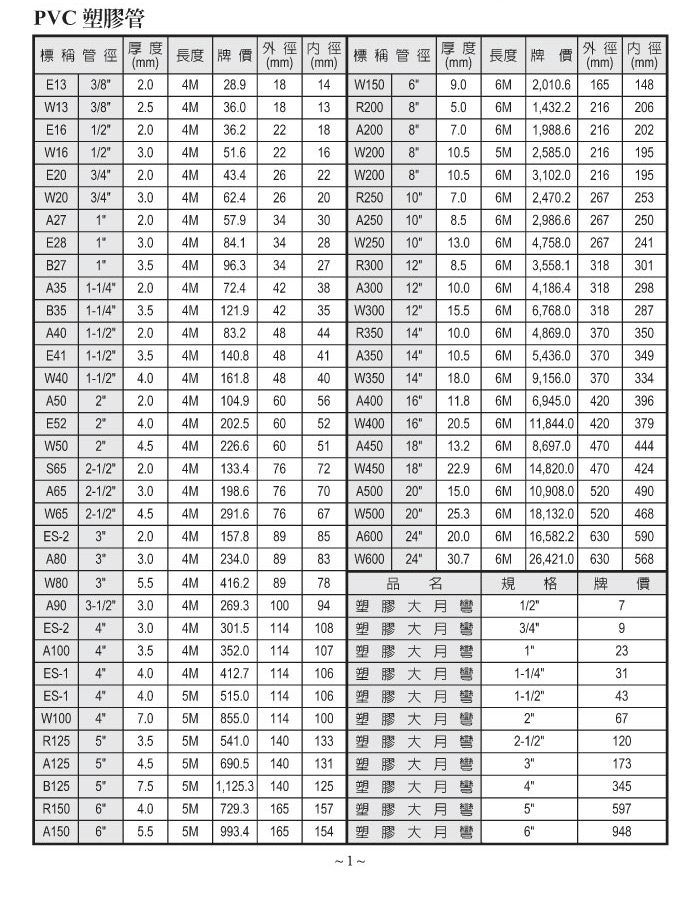 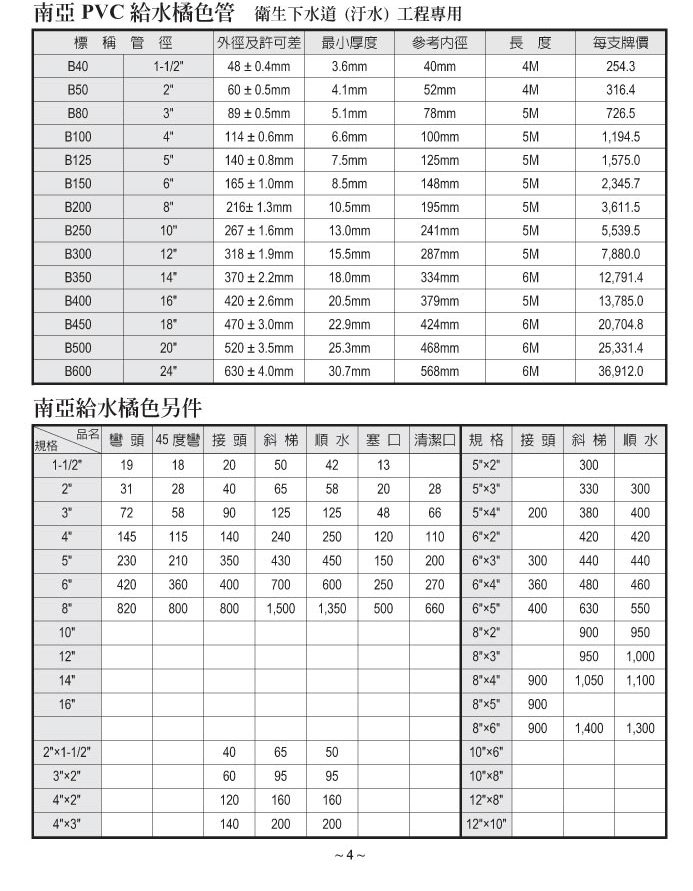 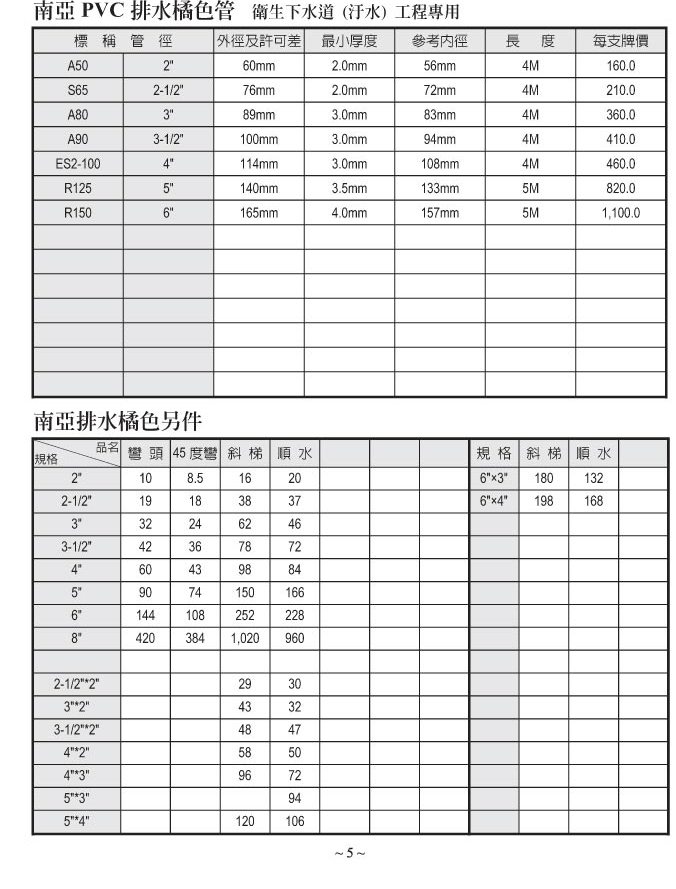 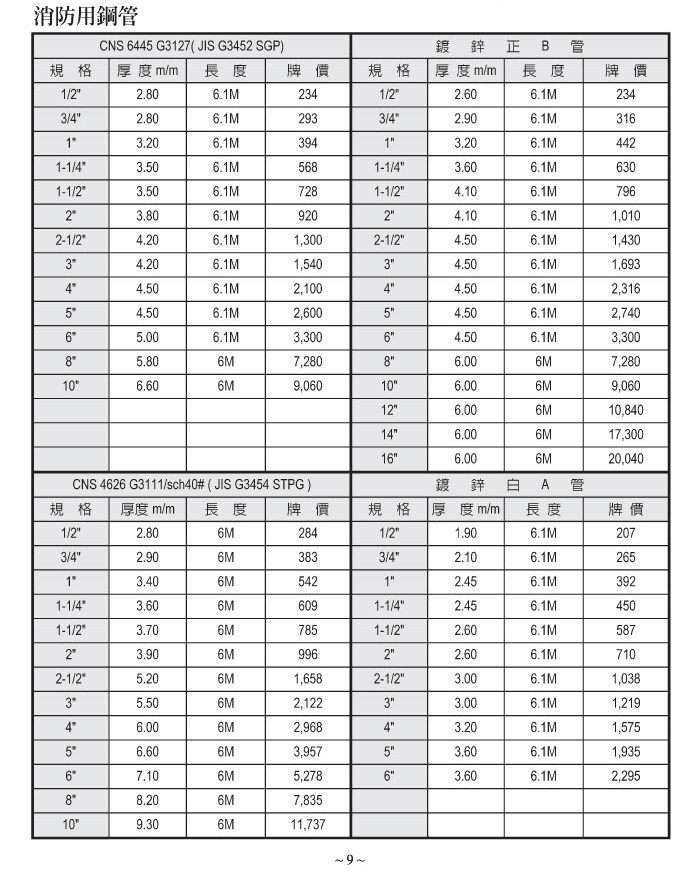 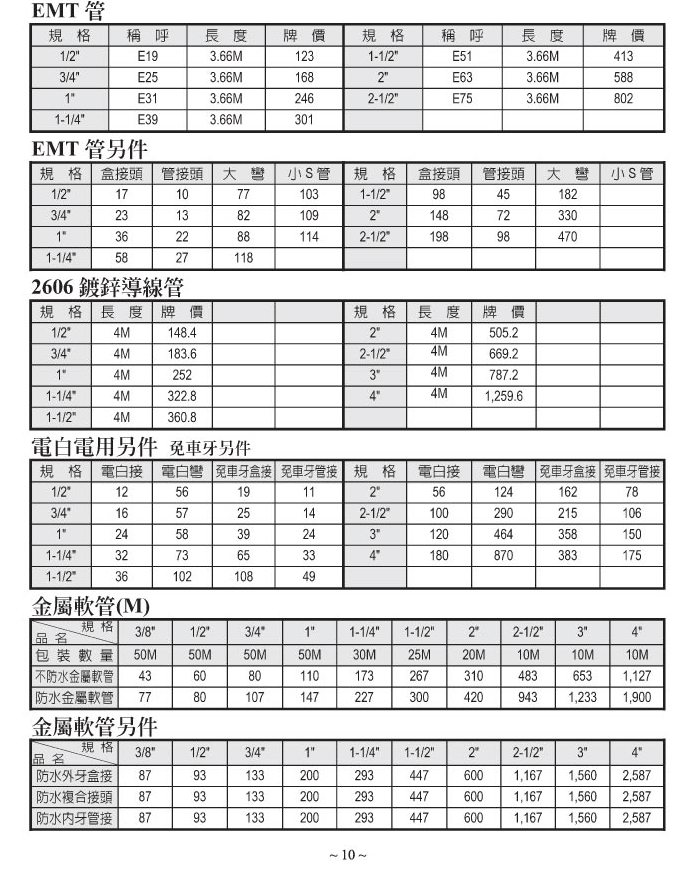 